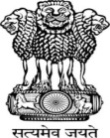 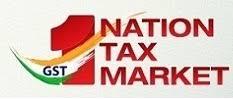 भारत सरकारGOVERNMENT OF INDIAप्रधान मुख्य आयुक्त का कार्यालयOFFICE OF THE PRINCIPAL CHIEF COMMISSIONERकेन्द्रीय वस्तु एवं सेवा कर , कोलकाता क्षेत्रCENTRAL GOODS AND SERVICE TAX & CENTRAL EXCISE, KOLKATA ZONEकेन्द्रीय वस्तु एवं सेवा कर भवन, दुसरा तल, 180, शांतिपल्ली, आर. बी. कानेक्टर,कोलकाता – 700 107Central GST Bhawan (2nd Floor), 180, Shanti Pally, R. B. Connector, Kolkata – 700 107Tel. No. (033) 2441-6841; Fax: (033) 2441-6798;E-mail: ccu-cexkoa@nic.inNotice for Constitution of Panel for Senior/Junior Departmental Counsels for handling Indirect Tax Cases of CBICApplications are invited from the advocates practising in the Calcutta High Court [Principal Bench, Kolkata and Circuit Benches at Jalpaiguri and Port Blair] and the Sikkim High Court, for preparation of a panel of Departmental Standing Counsels to defend the cases relating to indirect tax before High Courts and other forums.  The Counsels will fall into the following categories viz.Qualifications & Experience required for each category of Counsel, application format [Proforma-A] and other terms & conditions can be downloaded from www.cgstkolkata.gov.in for appointment of standing counsels for handling cases before the Hon’ble High Courts under D.O.F. No. 278A/43/2007-Legal dated 05-12-2007 and the fee payable to panel Counsels under F.No. 278A/50/2011-Legal dated 14-09-2012 which were issued by the CBIC.  Duly filled in applications in triplicate (3 copies) in Proforma-A, should be submitted on or before 7th July, 2023 [1800 Hrs.] to:The office of the Principal Chief Commissioner of CGST & Cx., Kolkata Zone, GST Bhawan, 2nd Floor, Room No. 223, 180, Shantipally, Kolkata – 700107 in case of applicants who are applying for the position of Departmental Senior / Junior Standing Counsel at the Calcutta High Court [Principal Bench, Circuit Bench at Port Blair].The Office of the Commissioner of CGST & Cx., Siliguri Commissionerate, Central Revenue Building, Haren Mukherjee Road, Hakim Para, Siliguri – 734001 in case of applicants who are applying for the positions of Departmental Senior / Junior Standing Counsel at the Sikkim High Court and the Calcutta High Court [Circuit Bench at Jalpaiguri].The application should be duly filled up and submitted along with all credentials in triplicate accompanied by :-Copy(ies) of Educational Qualification.Copy of the latest Income Tax ReturnDocumentary proof with respect to Number of cases relating to indirect taxes dealt with during the last 3 years as an advocate.Absence of any of the enclosures as above and / or incomplete or wrongly filled up application would be liable to cancellation of the candidature and no further grievance /correspondence would be entertained in this regard. APPLICATIONS SENT THROUGH EMAIL OR OTHER VIRTUAL MODES WILL NOT BE ENTERTAINED.The envelope containing the application may be super scribed as “Application for empanelment as Departmental Counsel”.Last date of Submission : 07-07-2023 [1800 Hrs.]-Sd-Principal Chief CommissionerCGST & CX, Kolkata Zone.PROFORMA – AParticulars to be furnished by an advocate / other eligible person applying for appointment as Jr. Sr. Standing Counsel.Name of the person 	:1a. Contact Number	:	1b. Email id		:Permanent Account Number (PAN)	:Father’s Name		:Date of Birth (dd/mm/yyyy)	:Address for correspondence	:Permanent address	:*Educational Qualifications	:Category of counsel for which applied (Jr. Standing Counsel / Sr. Standing Counsel):*Date of enrolment in the High Court as counsel	:*Date of enrolment as a member of the Bar Council of the High Court	:If partner in a firm, name of the firm and other partners	:*Number of cases related to indirect taxes dealt with during the past three years as an  Advocate	:Number of cases published in Journals / Newspapers, etc.	:Income from professional practice [copy of latest IT Return to be attached]:VerificationI, ............................ D/S of ..................... do hereby declare that whatever has been stated in the above application is true to the best of my knowledge and belief.SignatureDate	:Place	:* Applicant to submit documentary proof with respect to the aforesaid items / informationSl. No.Category1Senior Standing Counsel2Junior Standing Counsel